Name ______________________________________  Sect _________________Make a table and a graph for each functionY = ½ x + 3							y = 4x + 11X	½ x + 3 	Y					 X 	4x + 11 	Y2								04								26								48								6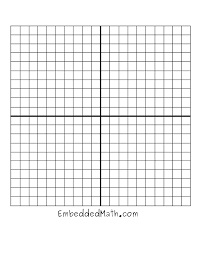 An airplane takes off at 1pm.  At 1:15 the plane is at 2,000 ft altitude.  At 1:30 the plane is at 4,000 ft.  At 1:45 the plane is at 6,000 feet and at 2:00 the plane is at 8,000.  Make a table and a graph to represent this function.X		YThe temperature is Snowville is -20 degrees at 6am.  At 7am the temperature is -5 degrees.  At 8am the temperature is 10 degrees.  At 9 am the temperature is 25 degrees and at 10 am the temperature is a balmy 40 degrees.Make a table to represent this function and graph it.X		Y